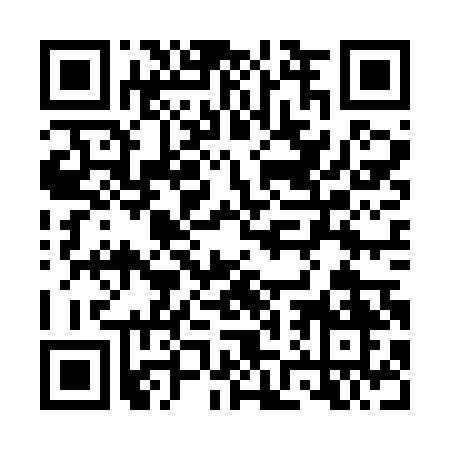 Ramadan times for Port Antonio, JamaicaMon 11 Mar 2024 - Wed 10 Apr 2024High Latitude Method: NonePrayer Calculation Method: Muslim World LeagueAsar Calculation Method: ShafiPrayer times provided by https://www.salahtimes.comDateDayFajrSuhurSunriseDhuhrAsrIftarMaghribIsha11Mon5:045:046:1712:163:386:156:157:2312Tue5:045:046:1612:153:386:156:157:2313Wed5:035:036:1512:153:386:156:157:2314Thu5:025:026:1412:153:386:166:167:2415Fri5:015:016:1312:153:376:166:167:2416Sat5:005:006:1312:143:376:166:167:2417Sun5:005:006:1212:143:376:166:167:2418Mon4:594:596:1112:143:376:166:167:2519Tue4:584:586:1012:133:366:176:177:2520Wed4:574:576:0912:133:366:176:177:2521Thu4:564:566:0912:133:366:176:177:2522Fri4:554:556:0812:123:356:176:177:2623Sat4:554:556:0712:123:356:186:187:2624Sun4:544:546:0612:123:356:186:187:2625Mon4:534:536:0512:123:346:186:187:2626Tue4:524:526:0512:113:346:186:187:2727Wed4:514:516:0412:113:336:186:187:2728Thu4:504:506:0312:113:336:196:197:2729Fri4:494:496:0212:103:336:196:197:2730Sat4:484:486:0112:103:326:196:197:2831Sun4:484:486:0012:103:326:196:197:281Mon4:474:476:0012:093:316:206:207:282Tue4:464:465:5912:093:316:206:207:293Wed4:454:455:5812:093:306:206:207:294Thu4:444:445:5712:093:306:206:207:295Fri4:434:435:5612:083:306:206:207:306Sat4:424:425:5612:083:296:216:217:307Sun4:414:415:5512:083:296:216:217:308Mon4:404:405:5412:073:286:216:217:309Tue4:404:405:5312:073:286:216:217:3110Wed4:394:395:5312:073:276:226:227:31